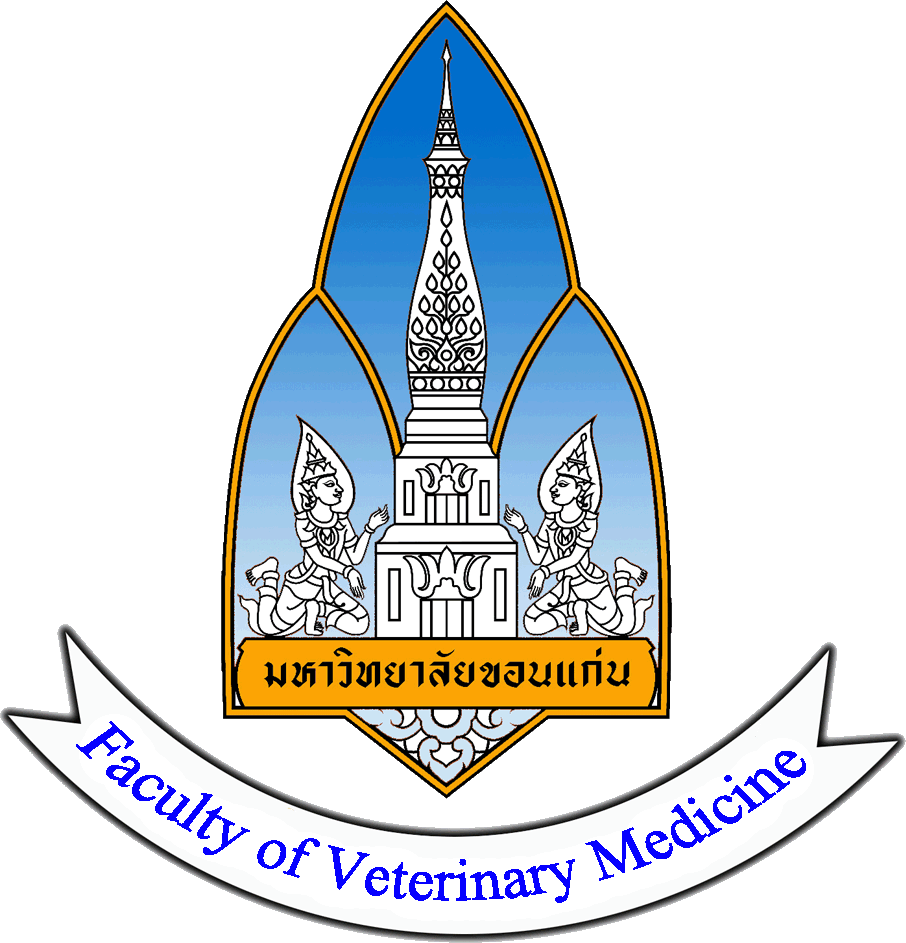 หนังสือรับรองการใช้ประโยชน์จากผลงานวิจัยคณะสัตวแพทยศาสตร์ มหาวิทยาลัยขอนแก่น1. ชื่อโครงการวิจัยหรืองานสร้างสรรค์(ภาษาไทย).......................................................................................................................................................................................... ..........................................................................................................................................................................................................(ภาษาอังกฤษ)................................................................................................................................................................................................................................................................................................................................................................................................วัตถุประสงค์....................................................................................................................................................................................... ........................................................................................................................................................................................................................................................................................................................................................................................................................ระยะเวลาการดำเนินโครงการ ..........เดือน/ปี วันเริ่มต้นโครงการ ........./............./......... วันสิ้นสุดโครงการ......../............./..........แหล่งทุน............................................................................................................................ งบประมาณ.....................................บาท๒. ชื่อผู้วิจัย/ผู้สร้างสรรค์ผลงาน .......................................................................................................................................................................................................................................................................................................................................................................3. ชื่อหน่วยงานที่นำไปใช้ประโยชน์ .....................................................................................................................................................วัน/เดือน/ปี ที่นำไปใช้ประโยชน์ (ระยะเวลา)....................................................................................................................................ชื่อผู้บริหารระดับสูง ...........................................................................ตำแหน่ง..................................................................................สถานที่ตั้ง ..........................................................................................................................................................................................เบอร์โทรศัพท์.........................................................โทรสาร............................................อีเมล์...........................................................4. โดยมีวัตถุประสงค์ในการนำไปใช้ประโยชน์ ดังนี้(   )  การใช้ประโยชน์ในเชิงสาธารณะ	(   )  การใช้ประโยชน์เชิงนโยบาย(   )  การใช้ประโยชน์ในเชิงพาณิชย์	(   )  การใช้ประโยชน์ทางอ้อมของงานสร้างสรรค์รายละเอียดการนำไปใช้ประโยชน์ .....................................................................................................................................................................................................................................................................................................................................................................................................................................................................................................................................................................................................................................................................................................................................................................................5.  หากงานวิจัยที่ดำเนินการเสร็จสิ้นแล้ว และได้ลงตีพิมพ์ในวารสารให้แนบเอกสารบทคัดย่อ (Abstract) มาพร้อมด้วย6.  ภาพกิจกรรม (ถ้ามีโปรดแนบ) ขอรับรองว่าข้อความข้างต้นเป็นจริงทุกประการ								ลงชื่อ					 							      (.........................................................................)							ตำแหน่ง......................................................................       						          วัน ...............เดือน.................................ปี...................								       (ประทับตราหน่วยงาน)ปรับปรุงแบบฟอร์มเมื่อวันที่ 1 ตุลาคม 2559